Fleetwood Town Council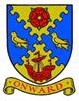 Onward to a Better FutureYou are summoned to a Meeting of the Festive Lights Committee to be held on Monday 6 November 2023at 7.00pmNorth Euston Hotel    Irene Tonge – Signature: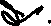 Agenda 1796Opening of the meeting. Chairman1797To receive apologies for absence. Chairman1798To record Disclosable Pecuniary Interests from members (including their spouses, civil partners, or partners) in any item to be discussed. Committee members MUST NOT make representations or vote on the matter therein. Chairman1799To record Other (Personal or Prejudicial) Interests from members in any item to be discussed. Committee members should state if they need to bar themselves from discussion and voting on any related matters. Chairman.1800To consider and approve the minutes of the Festive Lights committee meetings of 21 August and 25 September 2023 and for the chairman to sign them (enclosed). All1801To remind all members to take note of the standing guidance at appendix A below. Chairman1802Update from Clerk re Accounts and Budget and for members to consider and approve any spend.  Clerk.1803To update the meeting re the decision to borrow £5,000 from reserves (item 3928 EOM dated     2 October 2023 refers). Clerk1804To receive an update from Richard Ryan and for members to consider and approve any decisions. Richard Ryan.1805To update the meeting re the Quiz Night. Secretary.1806To update the meeting re choir and performers. Secretary. 1807To note that a formal letter of complaint has been issued to Npower asking for a full breakdown of the costs associated with the un-metered supply invoices for the past two years and for them to confirm what the tariff is for 23/24. Clerk1808To update the meeting re the Lantern Parade, Switch-on and Where is Alf competition. Secretary1809To update the meeting re the ordering of the balloons and sweetie explosions. Chairman1810To update the meeting re the email asking for donation for the Xmas Party from the Affinity. Cllr Belshaw/Secretary1811To update the meeting re the setting up of a Go Funding Page. CEDO1812To update the meeting re Wal and Dion performing at the Xmas Party and to give them 2 complimentary tickets. Secretary1813To update the meeting re the itinerary for the DJ at the Xmas Party; the whereabouts of Xmas decorations; contacting Granada Tonight, BBC NW to film the Parade & Switch-on event. ALL1814To consider and approve the date of the next meeting.